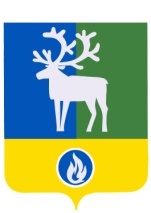 БЕЛОЯРСКИЙ РАЙОНХАНТЫ-МАНСИЙСКИЙ АВТОНОМНЫЙ ОКРУГ - ЮГРААДМИНИСТРАЦИЯ ГОРОДСКОГО ПОСЕЛЕНИЯ БЕЛОЯРСКИЙПОСТАНОВЛЕНИЕПРОЕКТ   «          »                20  года                                                                                           №       О Порядке предоставления за счет средств бюджета городского поселения Белоярский субсидий юридическим лицам (за исключением государственных (муниципальных) учреждений), индивидуальным предпринимателям, физическим лицам в целях возмещения недополученных доходов в связи с оказанием населению услуг по вывозу жидких бытовых отходов на территории городского поселения Белоярский  в 2021 годуВ соответствии со статьей 78 Бюджетного кодекса Российской Федерации от                     31 июля 1998 года № 145-ФЗ, Постановлением Правительства Российской Федерации от                      6 сентября 2016 года № 887 «Об общих требованиях к нормативным правовым актам, муниципальным правовым актам, регулирующим предоставление субсидий юридическим лицам (за исключением субсидий государственным (муниципальным) учреждениям), индивидуальным предпринимателям, а также физическим лицам - производителям товаров, работ, услуг», решением Совета депутатов городского поселения Белоярский от 3 декабря 2020 года  № 36 «О бюджете городского поселения Белоярский на 2021 год и плановый период 2022 и 2023 годов», в целях создания условий для предоставления населению коммунальных услуг на территории городского поселения Белоярский   п о с т а н о в л я ю:1. Предоставлять в 2021 году за счет средств бюджета городского поселения Белоярский субсидии юридическим лицам (за исключением государственных (муниципальных) учреждений), индивидуальным предпринимателям, физическим лицам в целях возмещения недополученных доходов в связи с оказанием населению услуг по вывозу жидких бытовых отходов на территории городского поселения Белоярский.2. Утвердить прилагаемый Порядок предоставления за счет средств бюджета городского поселения Белоярский субсидий юридическим лицам (за исключением государственных (муниципальных) учреждений), индивидуальным предпринимателям, физическим лицам в целях возмещения недополученных доходов в связи с оказанием населению услуг по вывозу жидких бытовых отходов на территории городского поселения Белоярский в 2021 году.3. Опубликовать настоящее постановление в бюллетене «Официальный вестник городского поселения Белоярский».4.  Настоящее постановление вступает в силу после его официального опубликования и распространяется на правоотношения, возникшие с 1 января  2021 года, и действует по 31 декабря 2021 года.  Глава администрации городского поселения Белоярский                                       Н.Ф.Басыров
УТВЕРЖДЕНпостановлением администрации городского поселения Белоярский                                                                                                 от «      »           20  года № П О Р Я Д О Кпредоставления за счет средств бюджета городского поселения Белоярский субсидий юридическим лицам (за исключением государственных (муниципальных) учреждений), индивидуальным предпринимателям, физическим лицам в целях возмещения недополученных доходов в связи с оказанием населению услуг по вывозу жидких бытовых отходов на территории городского поселения Белоярский в 2021 году1. Общие положения1.1. Настоящий Порядок предоставления за счет средств бюджета городского поселения Белоярский субсидий юридическим лицам (за исключением государственных (муниципальных) учреждений), индивидуальным предпринимателям, физическим лицам в целях возмещения недополученных доходов в связи с оказанием населению услуг по вывозу жидких бытовых отходов на территории городского поселения Белоярский в 2020 году (далее – Порядок) разработан в соответствии со статьей 78 Бюджетного кодекса Российской Федерации от 31 июля 1998 года № 145-ФЗ, Постановлением Правительства Российской Федерации от 6 сентября 2016 года № 887 «Об общих требованиях к нормативным правовым актам, муниципальным правовым актам, регулирующим предоставление субсидий юридическим лицам (за исключением субсидий государственным (муниципальным) учреждениям), индивидуальным предпринимателям, а также физическим лицам - производителям товаров, работ, услуг», решением Совета депутатов городского поселения Белоярский от 3 декабря 2020 года № 36 «О бюджете городского поселения Белоярский на 2021 год и плановый период 2022 и 2023 годов».Порядок устанавливает критерии отбора юридических лиц (за исключением государственных (муниципальных) учреждений), индивидуальных предпринимателей, физических лиц, имеющих право на получение субсидии в целях возмещения недополученных доходов в связи с оказанием населению услуг по вывозу жидких бытовых отходов на территории городского поселения Белоярский (далее – субсидии) в 2021 году, а также цели, условия и порядок предоставления субсидий, порядок возврата субсидий в случае нарушения условий, установленных при их предоставлении, положения об обязательной проверке главным распорядителем бюджетных средств, предоставляющим субсидию, и органом муниципального финансового контроля соблюдения условий, целей и порядка предоставления субсидий их получателями.1.2. Администрацией городского поселения Белоярский субсидии за счет средств бюджета городского поселения Белоярский предоставляются юридическим лицам (за исключением государственных (муниципальных) учреждений), индивидуальным предпринимателям, физическим лицам (далее – получатель субсидии) в целях возмещения недополученных доходов в связи с оказанием населению услуг по вывозу жидких бытовых отходов от канализованных многоквартирных и (или) жилых домов, технологически не подсоединенных к централизованной системе водоотведения и не оборудованных индивидуальными устройствами для сбора отходов (септиками).1.3. Предоставление субсидий в 2021 году имеет заявительный характер и осуществляется администрацией городского поселения Белоярский, являющейся главным распорядителем средств бюджета городского поселения Белоярский, в пределах бюджетных ассигнований, предусмотренных решением Совета депутатов городского поселения Белоярский от 3 декабря 2020 года  № 36 «О бюджете городского поселения Белоярский на 2021 год и плановый период 2022 и 2023 годов» по виду расходов 811 «Субсидии на возмещение недополученных доходов и (или) возмещение фактически понесенных затрат в связи с производством (реализацией) товаров, выполнением работ, оказанием услуг» и лимитов бюджетных обязательств на 2021 год и плановый период 2022 и 2023 годов. 1.4. Субсидия, предоставленная получателю субсидии в рамках настоящего Порядка, направлена на возмещение недополученных доходов в связи с оказанием населению на территории городского поселения Белоярский услуг по вывозу жидких бытовых отходов от канализованных многоквартирных и (или) жилых домов, технологически не подсоединенных к централизованной системе водоотведения и не оборудованных индивидуальными устройствами для сбора отходов (септиками), в целях реализации мероприятия, предусмотренного муниципальной программой городского поселения Белоярский «Реализация полномочий органов местного самоуправления городского поселения Белоярский на 2021-2023 годы», утвержденной постановлением администрации городского поселения Белоярский от 30 октября 2020 года № 211 «Об утверждении муниципальной программы городского поселения Белоярский «Реализация полномочий органов местного самоуправления городского поселения Белоярский на 2021-2023 годы» (далее – муниципальная программа).1.5. Критериями отбора получателей субсидий являются:1) оказание населению услуг по вывозу жидких бытовых отходов от канализованных многоквартирных и (или) жилых домов, технологически не подсоединенных к централизованной системе водоотведения и не оборудованных индивидуальными устройствами для сбора отходов (септиками) (далее - многоквартирные жилые дома) на территории городского поселения Белоярский;2) наличие специального транспорта и техники, объектов коммунального комплекса в собственности, на праве хозяйственного ведения или на основании договоров аренды, необходимых для оказания услуг населению по вывозу и приему жидких бытовых отходов на территории городского поселения Белоярский.1.6. Результатом предоставления субсидии является оказание населению на территории городского поселения Белоярский услуг по вывозу жидких бытовых отходов от многоквартирных жилых домов и стопроцентное достижение целевого показателя № 11 Приложения 1 «Целевые показатели муниципальной программы городского поселения Белоярский» к муниципальной программе, установленного на 2021 год.2. Условия и порядок предоставления субсидий, требования к отчетности2.1. Условиями предоставления субсидий являются фактическое оказание населению услуги по вывозу жидких бытовых отходов от многоквартирных жилых домов на территории городского поселения Белоярский и наличие недополученных доходов по вывозу жидких бытовых отходов от многоквартирных жилых домов на территории городского поселения Белоярский.2.2. Требования, которым должны соответствовать на дату подачи заявления на предоставление субсидий в целях возмещения недополученных доходов в связи с оказанием населению на территории городского поселения Белоярский услуг по вывозу жидких бытовых отходов от многоквартирных жилых домов (далее – договор), получатели субсидий:а) у получателей субсидий должна отсутствовать просроченная задолженность по возврату в бюджет городского поселения Белоярский субсидий, бюджетных инвестиций, предоставленных в том числе в соответствии с иными правовыми актами, и иная просроченная задолженность перед бюджетом городского поселения Белоярский;б) получатели субсидий – юридические лица не должны находиться в процессе реорганизации, ликвидации, в отношении их не введена процедура банкротства, деятельность организации не приостановлена в порядке, предусмотренном законодательством Российской Федерации, а получатели субсидий - индивидуальные предприниматели не должны прекратить деятельность в качестве индивидуального предпринимателя;в) получатели субсидий не должны являться иностранными юридическими лицами, а также российскими юридическими лицами, в уставном (складочном) капитале которых доля участия иностранных юридических лиц, местом регистрации которых является государство или территория, включенные в утверждаемый Министерством финансов Российской Федерации перечень государств и территорий, предоставляющих льготный налоговый режим налогообложения и (или) не предусматривающих раскрытия и предоставления информации при проведении финансовых операций (офшорные зоны) в отношении таких юридических лиц, в совокупности превышает 50 процентов;г) получатели субсидий не должны получать средства из бюджета городского поселения Белоярский на основании иных нормативных правовых актов или муниципальных правовых актов на цели, указанные в пункте 1.4 настоящего Порядка.2.3. Получатели субсидий, претендующие на получение субсидии, обращаются в адрес главы администрации городского поселения Белоярский с заявлением о заключении договора, по форме согласно приложению 1 к Порядку, подписанным руководителем получателя субсидии, либо лицом, исполняющим его обязанности, с приложением заверенных копий документов, подтверждающих полномочия лица, подписавшего заявление. К письменному заявлению о заключении договора прилагаются следующие документы: а) копия документа, удостоверяющего личность представителя юридического лица, индивидуального предпринимателя или физического лица;б) один из нижеперечисленных документов (на усмотрение потенциального получателя субсидии), полученный не ранее чем за шесть месяцев до дня подачи заявления:выписка из единого государственного реестра юридических лиц /выписка из единого государственного реестра индивидуальных предпринимателей;копия выписки из единого государственного реестра юридических лиц, заверенная руководителем юридического лица/копия выписки из единого государственного реестра индивидуальных предпринимателей, заверенная, индивидуальным предпринимателем; нотариально заверенная копия выписки из единого государственного реестра юридических лиц /нотариально заверенная копия выписки из единого государственного реестра индивидуальных предпринимателей;распечатанные сведения, предоставляемые в электронном виде посредством доступа к федеральной базе данных единого государственного реестра юридических лиц/ единого государственного реестра индивидуальных предпринимателей, в подтверждение подлинности предоставляемой информации, заверенные руководителем юридического лица/индивидуальным предпринимателем;в) копия свидетельства о постановке на учет в налоговом органе физического лица по месту жительства на территории Российской Федерации -  для физических лиц; г) копии учредительных документов (устав, учредительный договор) - для юридического лица;д) копия свидетельства о государственной регистрации в качестве индивидуального предпринимателя - для индивидуального предпринимателя;е) копии документов, подтверждающие наличие специального транспорта и техники, объектов коммунального комплекса, необходимых для оказания услуг населению по вывозу и приему жидких бытовых отходов на территории городского поселения Белоярский. Вышеуказанные документы, включая заявление о заключении договора, могут быть обобщены (сшиты) в том (тома), при этом, заверение соответствующими лицами возможно тома в целом;ж) реестр заключенных договоров с населением городского поселения Белоярский на вывоз жидких бытовых отходов от многоквартирных жилых домов, с указанием фамилии, имени, отчества, адреса, реквизитов договора;з) договор водоотведения с ресурсоснабжающей организацией;и) согласие на осуществление администрацией городского поселения Белоярский  и органами муниципального финансового контроля проверок соблюдения получателем субсидии условий, целей и порядка предоставления субсидии;к) информационная карта получателя субсидии, по форме согласно приложению 2 к настоящему Порядку;л) декларация соответствия получателя  субсидии требованиям, установленным в соответствии с подпунктами «а» – «г» пункта 2.2 настоящего Порядка, по форме согласно приложению 3 к настоящему Порядку;м) экономически обоснованный размер платы за вывоз жидких бытовых отходов от населения г.п. Белоярский, согласованный с администрацией Белоярского района, на основании предоставленной исполнителем услуг калькуляции и (или) производственной программы;н) расчет размера субсидии.Размер субсидии, предоставляемой получателю субсидии, определяется по формуле:Pсуб. = (Тжбо эот. - Тжбо.нас.) x Vжбо.нас., где:Pсуб. - размер субсидии;Тжбо.эот. - экономически обоснованный тариф по вывозу жидких бытовых отходов для населения городского поселения Белоярский, согласованный с администрацией Белоярского района (руб./м3);Тжбо.нас. – тариф по вывозу жидких бытовых отходов для населения городского поселения Белоярский (руб./м3), рекомендованный администрацией Белоярского района;Vжбо.нас. – планируемый объем вывезенных жидких бытовых отходов от многоквартирных жилых домов на территории городского поселения Белоярский (м3) на соответствующий период.2.4. В соответствии с соглашением о взаимодействии от 27 февраля 2012 года проверку предоставленных претендентом документов предусмотренных: -  подпунктами «а» - «л» пункта 2.3 настоящего Порядка, осуществляет администрация Белоярского района, в лице управления жилищно-коммунального хозяйства администрации Белоярского района;- подпунктами «м» - «н» пункта 2.3 настоящего Порядка, осуществляет администрация Белоярского района, в лице управления экономики, реформ и программ администрации Белоярского района. Срок проведения проверки документов составляет 20 (двадцать) календарных дней с момента регистрации заявления и документов.По результатам проведенной проверки управление жилищно-коммунального хозяйства администрации Белоярского района осуществляет подготовку проекта договора о предоставлении субсидии или готовит мотивированный отказ в заключении договора. Договор, дополнительное соглашение к договору, в том числе дополнительное соглашение о расторжении договора (при необходимости) заключается в соответствии с типовой формой, установленной Комитетом по финансам и налоговой политике администрации Белоярского района для соответствующего вида субсидии. Проверку проектов договора, дополнительного соглашения к договору, в том числе дополнительное соглашение о расторжении договора на предмет его соответствия типовой форме осуществляет управление экономики, реформ и программ администрации Белоярского района.Срок подготовки проекта договора или мотивированного отказа в заключении договора составляет 5 (пять) календарных дней с даты окончания проведения проверки документов. В течение 3 (трех) календарных дней с даты подготовки проекта договора или мотивированного отказа в предоставлении субсидии, управление жилищно-коммунального хозяйства администрации Белоярского района направляет в адрес получателя субсидии на рассмотрение и подписание, подписанный со стороны администрации городского поселения Белоярский договор о предоставлении субсидии или мотивированный отказ в заключении договора  по почте, факсу, электронной почте либо нарочным. Срок рассмотрения и направления в адрес администрации городского поселения Белоярский договора о предоставлении субсидии специализированной службой составляет 5 (пять) календарных дней со дня получения договора.  В договоре о предоставлении субсидии предусматриваются сроки, цели, условия, целевые показатели и порядок предоставления субсидии, порядок возврата субсидии в случае нарушения условий, установленных при их предоставлении, а так же согласие получателя субсидии на осуществление органами администрации городского поселения Белоярский и органами государственного (муниципального) финансового контроля проверок соблюдения получателем субсидии условий, целей и порядка их предоставления.  2.5. Основаниями для отказа в заключении договора являются:а) несоответствие представленных получателем субсидии документов требованиям, определенным в пункте 2.3 настоящего Порядка;б) недостоверность представленной получателем субсидии информации;в) несоответствие получателей субсидии требованиям, установленным в пункте 2.2 настоящего Порядка;г) непредставление или предоставление не в полном объеме документов, указанных в пункте 2.3 настоящего Порядка;д) отсутствие бюджетных ассигнований, предусмотренных в бюджете городского поселения Белоярский, на предоставление субсидии юридическим лицам (за исключением государственных (муниципальных) учреждений), индивидуальным предпринимателям, физическим лицам в целях возмещения недополученных доходов в связи с оказанием населению услуг по вывозу жидких бытовых отходов на территории городского поселения Белоярский в 2021 году.2.6. В соответствии с заключенным договором о предоставлении субсидии, получатель субсидии не позднее 15 числа месяца, следующего за отчетным, предоставляет в адрес администрации городского поселения Белоярский:1)  Документы, необходимые для предоставления субсидии:а) заявление о предоставлении субсидии по форме, установленной договором;б) расчет размера субсидии.Размер субсидии, определяется по формуле:Pсуб. = (Тжбо эот. - Тжбо.нас.) x Vжбо.нас., где:Pсуб. - размер субсидии;Тжбо.эот. - экономически обоснованный тариф по вывозу жидких бытовых отходов для населения г.п. Белоярский, согласованный с администрацией Белоярского района (руб./м3);Тжбо.нас. – тариф по вывозу жидких бытовых отходов для населения г.п. Белоярский (руб./м3), рекомендованный администрацией Белоярского района;Vжбо.нас. – фактический объем вывезенных жидких бытовых отходов от многоквартирных жилых домов на территории городского поселения Белоярский (м3) за соответствующий период.2) Отчетные документы, по форме установленной договором:а) сведения об объемах предоставленных услуг по вывозу жидких бытовых отходов, предъявленных к оплате населению и рассчитанных исходя из объёмов оказанных услуг по водоснабжению, от многоквартирных жилых домов на территории городского поселения Белоярский в разрезе абонентов в соответствии с заключенными договорами с указанием фамилии, имени, отчества, адреса, реквизитов договора;б) документы, подтверждающие оказание ресурсоснабжающей организацией получателю субсидий услуг по вывозу жидких бытовых отходов. Администрация городского поселения Белоярский рассматривает документы в течение 10 рабочих дней с даты их поступления и принимает решение о предоставлении либо об отказе в предоставлении субсидии.2.7. Администрация городского поселения Белоярский производит перечисление субсидии не позднее десятого рабочего дня, следующего за днем принятия решения о предоставлении субсидии администрацией городского поселения Белоярский решения по результатам рассмотрения документов указанных в пункте 2.6 настоящего Порядка,  по безналичному расчету путем перечисления денежных средств на расчетные или корреспондентские счета получателя субсидии, указанные в договоре, открытые получателем субсидии в учреждениях Центрального банка Российской Федерации или кредитных организациях.2.8. Получатель субсидии обязуется обеспечивать достижение значений показателей результата, установленных в пункте 1.6 настоящего Порядка, несет ответственность за своевременность предоставления отчетности и достоверность информации в предоставленной отчетности.2.9. Получатель субсидии представляет отчет о достижении результатов, показателей, указанных в пункте 1.6 настоящего Порядка. Отчет, подписанный  руководителем организации предоставляется в течение 10 (десяти) календарных дней со дня перечисления субсидии, по форме согласно приложению 4 к настоящему Порядку.2.10. Основаниями для отказа в предоставлении субсидии являются:а) несоответствие представленных получателем субсидии документов требованиям, установленных пунктом 2.6 настоящего Порядка, или непредставление (предоставление не в полном объеме) указанных документов;б) наличие недостоверной информации в представленных документах, предусмотренных пунктом 2.6 настоящего Порядка.2.11. Об отказе в предоставлении субсидии, получатель субсидии уведомляется в письменной форме путем направления уведомления почтовой связью в течение 2 (двух) рабочих дней со дня принятия соответствующего решения, по почте, факсу, электронной почте либо нарочным.2.12. Предоставление субсидии за декабрь текущего года осуществляется администрацией городского поселения Белоярский в срок до 25 декабря 2021 года на основании документов, предусмотренных пунктом 2.6 Порядка, подтверждающих факт вывезенных жидких бытовых отходов от многоквартирных жилых домов на территории городского поселения Белоярский до 15 декабря 2021 года.Окончательный расчет с организацией за декабрь текущего финансового года в соответствии с фактически сложившимся объемом вывезенных жидких бытовых отходов от многоквартирных жилых домов на территории городского поселения Белоярский осуществляется в течение января года, следующего за отчетным, в пределах бюджетных ассигнований, выделенных на очередной финансовый год, на основании документов, предусмотренных пунктом 2.6 настоящего Порядка предоставленных организацией в адрес администрации городского поселения Белоярский, в срок до 15 января 2022 года.3. Осуществление контроля за соблюдением условий, целей и порядка предоставления субсидий и ответственности за их нарушение3.1. Контроль за соблюдением условий, целей и порядка предоставления субсидий, осуществляют администрация городского поселения Белоярский и органы муниципального финансового контроля Белоярского района в пределах полномочий, предусмотренных действующим законодательством Российской Федерации, Ханты-Мансийского автономного округа – Югры, муниципальными правовыми актами Белоярского района.3.2. Контрольно-счетная палата Белоярского района, в соответствии с соглашением о  передаче осуществления полномочий органов местного самоуправления городского поселения Белоярский по осуществлению внешнего муниципального финансового контроля контрольно-счетному органу Белоярского района, осуществляет проверки соблюдения получателем субсидии условий, целей и порядка предоставления субсидии.3.3. Получатель субсидии несет ответственность за своевременность и достоверность предоставляемых в администрацию городского поселения Белоярский сведений и документов.3.4. При нарушении получателем субсидии условий, целей и порядка установленных при предоставлении субсидии, а так же в случае не достижения показателя, указанного в п.1.6 настоящего Порядка, выявленных по результатам проверок, проведенных      администрацией   городского   поселения  Белоярский  и Контрольно-счетной палатой Белоярского района, получатель субсидии обязан вернуть сумму субсидии, полученную за период времени, в течение которого было допущено выявленное нарушение (нарушения) в бюджет городского поселения Белоярский.Возврат указанной субсидии осуществляется получателем субсидии в течение 10 (десяти) рабочих дней с момента получения от администрации городского поселения Белоярский письменного требования о возврате субсидии._______________ПРИЛОЖЕНИЕ 1 к Порядку предоставления за счет средств бюджета городского поселения Белоярский субсидий юридическим лицам (за исключением государственных (муниципальных) учреждений), индивидуальным предпринимателям, физическим лицам, в целях возмещения недополученных доходов в связи с оказанием населению услуг по вывозу жидких бытовых отходов на территории городского поселения Белоярский, в 2021 годуЗАЯВЛЕНИЕо заключении договора______________________________________________________________________________________                                                                        (наименование организации, ИНН, КПП, адрес)в соответствии с _________________________________________________________________,                                   (наименование нормативного акта Порядка предоставления субсидии из бюджета городского поселения Белоярский)утвержденными(ым)   постановлением   Администрации городского поселения Белоярский от «__» ______ 20__ г. № __, просит заключить договор на предоставление субсидии в размере ________________ рублей в целях ________________________________.          (сумма прописью)                                                                         (целевое назначение субсидии)   Согласен на обработку персональных данных в соответствии с Федеральным законом от 27.07.2006 N 152-ФЗ «О персональных данных».Приложение: на   л. в ед. экз.Руководитель___________   _________________________   _________________ (подпись)                  (расшифровка подписи)        (должность)М.П.                                                                  ______________ ПРИЛОЖЕНИЕ 2 к Порядку предоставления за счет средств бюджета городского поселения Белоярский субсидий юридическим лицам (за исключением государственных (муниципальных) учреждений), индивидуальным предпринимателям, физическим лицам, в целях возмещения недополученных доходов в связи с оказанием населению услуг по вывозу жидких бытовых отходов на территории городского поселения Белоярский, в 2021 годуНа официальном бланке (при наличии)Информационная карта получателя субсидииРуководитель _______________________________________________________                   (подпись)                 (расшифровка подписи)М.П._________________ ПРИЛОЖЕНИЕ 3 к Порядку предоставления за счет средств бюджета городского поселения Белоярский субсидий юридическим лицам (за исключением государственных (муниципальных) учреждений), индивидуальным предпринимателям, физическим лицам, в целях возмещения недополученных доходов в связи с оказанием населению услуг по вывозу жидких бытовых отходов на территории городского поселения Белоярский, в 2021 годуДата_____________Настоящим _______________(наименование организации/индивидуального предпринимателя, претендующей(его) на получение субсидии, место нахождения, почтовый адрес), в лице руководителя_______________(ФИО, должность руководителя), действующего на основании ______________, декларирует о соответствии требованиям, установленным подпунктами «а» - «г» пункта 2.2 Порядка предоставления за счет средств бюджета городского поселения Белоярский субсидий юридическим лицам (за исключением государственных (муниципальных) учреждений), индивидуальным предпринимателям, физическим лицам, в целях возмещения недополученных доходов в связи с оказанием населению услуг по вывозу жидких бытовых отходов на территории городского поселения Белоярский, в 2021 году, утвержденного постановлением администрации городского поселения Белоярский №_____ от «___»____________ 20___года, на «____»____________ 20___г. (на дату подачи заявления), а именно:- отсутствие просроченной задолженности по возврату в бюджет городского поселения Белоярский субсидий, бюджетных инвестиций, предоставленных в том числе в соответствии с иными правовыми актами, и иная просроченная задолженность перед бюджетом городского поселения Белоярский;- получатели субсидий: юридическое лицо не находится в процессе реорганизации, ликвидации, в отношении нее не введена процедура банкротства, деятельность организации не приостановлена в порядке, предусмотренном законодательством Российской Федерации / индивидуальный предприниматель не прекратил деятельность в качестве индивидуального предпринимателя;- получатель субсидии не является иностранным юридическим лицом, а также российским юридическим лицом, в уставном (складочном) капитале которого доля участия иностранных юридических лиц, местом регистрации которых является государство или территория, включенные в утверждаемый Министерством финансов Российской Федерации перечень государств и территорий, предоставляющих льготный налоговый режим налогообложения и (или) не предусматривающих раскрытия и предоставления информации при проведении финансовых операций (офшорные зоны) в отношении таких юридических лиц, в совокупности превышает 50 процентов;- получатель субсидии не получал средства из бюджета городского поселения Белоярский, на основании иных нормативных правовых актов или муниципальных правовых актов в целях возмещения недополученных доход ов в связи с оказанием населению на территории городского поселения Белоярский услуг по вывозу жидких бытовых отходов.Руководитель _______________________________________________________                                                (подпись)                 (расшифровка подписи)М.П.____________ ПРИЛОЖЕНИЕ 4 к Порядку предоставления за счет средств бюджета городского поселения Белоярский субсидий юридическим лицам (за исключением государственных (муниципальных) учреждений), индивидуальным предпринимателям, физическим лицам, в целях возмещения недополученных доходов в связи с оказанием населению услуг по вывозу жидких бытовых отходов на территории городского поселения Белоярский, в 2021 годуОТЧЕТ о достижении результатов, показателей предоставления субсидииНаименование организации _________________________________________Руководитель                              ___________     __________________                                                       (подпись)             (расшифровка подписи)Исполнитель  ____________________ _____________ ___________________                                   (должность)                       (Ф.И.О.)                       (телефон)«_____»  ___________ 20__ г.__________________Полное наименованиеСокращенное наименованиеАдрес регистрацииАдрес фактического местонахожденияОГРНДата присвоения ОГРНИНН/КППОКФСОКОПФОКВЭДОКПОЭлектронный адресЭлектронная страницаБанковские реквизитыОсновной вид деятельностиТелефон, факсРуководительГлавный бухгалтер№ п/пНаименование показателя Единица измерения Плановое значение показателя Достигнутое значение показателя по состоянию на отчетную датуПроцент выполнения планаПричина отклонения1234567